Objednatelem prováděné předepsané plánované prohlídky:Denní obsluha – provádí se denně před výjezdem na traťKontrolní prohlídka č.9 – provádí se po po ujetí 200 000 kmKontrolní prohlídka č.10 – provádí se po po ujetí 220 000 kmKontrolní prohlídka č.11 – provádí se po po ujetí 240 000 kmKontrolní prohlídka č.12 – provádí se po po ujetí 260 000 kmKontrolní prohlídka č.13 – provádí se po po ujetí 280 000 kmKontrolní prohlídka č.14 – provádí se po po ujetí 300 000 kmStřední prohlídka č.2 – provádí se po po ujetí 320 000 kmKontrolní prohlídka č.15 – provádí se po po ujetí 340 000 km Kontrolní prohlídka č.16 – provádí se po po ujetí 360 000 kmKontrolní prohlídka č.17 – provádí se po po ujetí 380 000 kmKontrolní prohlídka č.18 – provádí se po po ujetí 400 000 kmKontrolní prohlídka č.19 – provádí se po po ujetí 420 000 kmKontrolní prohlídka č.20 – provádí se po po ujetí 440 000 kmKontrolní prohlídka č.21 – provádí se po po ujetí 460 000 kmVelká prohlídka č.1 - provádí se po po ujetí 480 000 kmKontrolní prohlídka č.22 – provádí se po po ujetí 500 000 kmKontrolní prohlídka č.23 – provádí se po po ujetí 520 000 kmKontrolní prohlídka č.24 – provádí se po po ujetí 540 000 kmKontrolní prohlídka č.25 – provádí se po po ujetí 560 000 kmKontrolní prohlídka č.26 – provádí se po po ujetí 580 000 kmKontrolní prohlídka č.27 – provádí se po po ujetí 600 000 kmKontrolní prohlídka č.28 – provádí se po po ujetí 620 000 kmStřední prohlídka č.3 – provádí se po po ujetí 640 000 kmKontrolní prohlídka č.29 – provádí se po po ujetí 660 000 kmKontrolní prohlídka č.30 – provádí se po po ujetí 680 000 kmKontrolní prohlídka č.31 – provádí se po po ujetí 700 000 kmKontrolní prohlídka č.32 – provádí se po po ujetí 720 000 kmKontrolní prohlídka č.33 – provádí se po po ujetí 740 000 kmKontrolní prohlídka č.34 – provádí se po po ujetí 760 000 kmKontrolní prohlídka č.35 – provádí se po po ujetí 780 000 kmStřední prohlídka č.4 – provádí se po po ujetí 800 000 kmKontrolní prohlídka č.36 – provádí se po po ujetí 820 000 kmKontrolní prohlídka č.37 – provádí se po po ujetí 840 000 kmKontrolní prohlídka č.38 – provádí se po po ujetí 860 000 kmKontrolní prohlídka č.39 – provádí se po po ujetí 880 000 kmKontrolní prohlídka č.40 – provádí se po po ujetí 900 000 kmKontrolní prohlídka č.41 – provádí se po po ujetí 920 000 kmKontrolní prohlídka č.42 – provádí se po po ujetí 940 000 kmVelká prohlídka č.2 - provádí se po po ujetí 960 000 kmKontrolní prohlídka č.43 – provádí se po po ujetí 980 000 kmKontrolní prohlídka č.44 – provádí se po po ujetí 1 000 000 kmKontrolní prohlídka č.45 – provádí se po po ujetí 1 020 000 kmKontrolní prohlídka č.46 – provádí se po po ujetí 1 040 000 kmKontrolní prohlídka č.47 – provádí se po po ujetí 1 060 000 kmKontrolní prohlídka č.48 – provádí se po po ujetí 1 080 000 kmKontrolní prohlídka č.49 – provádí se po po ujetí 1 100 000 kmStřední prohlídka č.5 – provádí se po po ujetí 1 120 000 kmKontrolní prohlídka č.50 – provádí se po po ujetí 1 140 000 kmKontrolní prohlídka č.51 – provádí se po po ujetí 1 160 000 kmKontrolní prohlídka č.52 – provádí se po po ujetí 1 180 000 kmKontrolní prohlídka č.53 – provádí se po po ujetí 1 200 000 kmVýměny těch prvků či součástí dodané tramvaje a veškerého jejího příslušenství (s výjimkou spotřebního materiálu), které dosáhnou hranice životnosti a které bude nutné v průběhu trvání životnosti dodané tramvaje a veškerého jejího příslušenství vyměnitMimo dílů, které bude měnit objednatel v předepsaných plánovaných prohlídkách, nepředpokládáme další potřebu výměny dílů. Dodávky a instalace těch prvků, které jsou u dodané tramvaje a veškerého jejího příslušenství určeny v průběhu trvání životnosti dodané tramvaje a veškerého jejího příslušenství k pravidelné výměněSada materiálu DO – provádí se denně před výjezdem na traťSada materiálu KP - Kontrolní prohlídka č.9 – provádí se po po ujetí 200 000 kmSada materiálu KP - Kontrolní prohlídka č.10 – provádí se po po ujetí 220 000 kmSada materiálu KP - Kontrolní prohlídka č.11 – provádí se po po ujetí 240 000 kmSada materiálu KP - Kontrolní prohlídka č.12 – provádí se po po ujetí 260 000 kmSada materiálu KP - Kontrolní prohlídka č.13 – provádí se po po ujetí 280 000 kmSada materiálu KP - Kontrolní prohlídka č.14 – provádí se po po ujetí 300 000 kmSada materiálu SP - Střední prohlídka č.2 – provádí se po po ujetí 320 000 kmSada materiálu KP - Kontrolní prohlídka č.15 – provádí se po po ujetí 340 000 km Sada materiálu KP - Kontrolní prohlídka č.16 – provádí se po po ujetí 360 000 kmSada materiálu KP - Kontrolní prohlídka č.17 – provádí se po po ujetí 380 000 kmSada materiálu KP - Kontrolní prohlídka č.18 – provádí se po po ujetí 400 000 kmSada materiálu KP - Kontrolní prohlídka č.19 – provádí se po po ujetí 420 000 kmSada materiálu KP - Kontrolní prohlídka č.20 – provádí se po po ujetí 440 000 kmSada materiálu KP - Kontrolní prohlídka č.21 – provádí se po po ujetí 460 000 kmSada materiálu VP - Velká prohlídka č.1 - provádí se po po ujetí 480 000 kmSada materiálu KP - Kontrolní prohlídka č.22 – provádí se po po ujetí 500 000 kmSada materiálu KP - Kontrolní prohlídka č.23 – provádí se po po ujetí 520 000 kmSada materiálu KP - Kontrolní prohlídka č.24 – provádí se po po ujetí 540 000 kmSada materiálu KP - Kontrolní prohlídka č.25 – provádí se po po ujetí 560 000 kmSada materiálu KP - Kontrolní prohlídka č.26 – provádí se po po ujetí 580 000 kmSada materiálu KP - Kontrolní prohlídka č.27 – provádí se po po ujetí 600 000 kmSada materiálu KP - Kontrolní prohlídka č.28 – provádí se po po ujetí 620 000 kmSada materiálu SP - Střední prohlídka č.3 – provádí se po po ujetí 640 000 kmSada materiálu KP - Kontrolní prohlídka č.29 – provádí se po po ujetí 660 000 kmSada materiálu KP - Kontrolní prohlídka č.30 – provádí se po po ujetí 680 000 kmSada materiálu KP - Kontrolní prohlídka č.31 – provádí se po po ujetí 700 000 kmSada materiálu KP - Kontrolní prohlídka č.32 – provádí se po po ujetí 720 000 kmSada materiálu KP - Kontrolní prohlídka č.33 – provádí se po po ujetí 740 000 kmSada materiálu KP - Kontrolní prohlídka č.34 – provádí se po po ujetí 760 000 kmSada materiálu KP - Kontrolní prohlídka č.35 – provádí se po po ujetí 780 000 kmSada materiálu SP - Střední prohlídka č.4 – provádí se po po ujetí 800 000 kmSada materiálu KP - Kontrolní prohlídka č.36 – provádí se po po ujetí 820 000 kmSada materiálu KP - Kontrolní prohlídka č.37 – provádí se po po ujetí 840 000 kmSada materiálu KP - Kontrolní prohlídka č.38 – provádí se po po ujetí 860 000 kmSada materiálu KP - Kontrolní prohlídka č.39 – provádí se po po ujetí 880 000 kmSada materiálu KP - Kontrolní prohlídka č.40 – provádí se po po ujetí 900 000 kmSada materiálu KP - Kontrolní prohlídka č.41 – provádí se po po ujetí 920 000 kmSada materiálu KP - Kontrolní prohlídka č.42 – provádí se po po ujetí 940 000 kmSada materiálu VP - Velká prohlídka č.2 - provádí se po po ujetí 960 000 kmSada materiálu KP - Kontrolní prohlídka č.43 – provádí se po po ujetí 980 000 kmSada materiálu KP - Kontrolní prohlídka č.44 – provádí se po po ujetí 1 000 000 kmSada materiálu KP - Kontrolní prohlídka č.45 – provádí se po po ujetí 1 020 000 kmSada materiálu KP - Kontrolní prohlídka č.46 – provádí se po po ujetí 1 040 000 kmSada materiálu KP - Kontrolní prohlídka č.47 – provádí se po po ujetí 1 060 000 kmSada materiálu KP - Kontrolní prohlídka č.48 – provádí se po po ujetí 1 080 000 kmSada materiálu KP - Kontrolní prohlídka č.49 – provádí se po po ujetí 1 100 000 kmSada materiálu SP - Střední prohlídka č.5 – provádí se po po ujetí 1 120 000 kmSada materiálu KP - Kontrolní prohlídka č.50 – provádí se po po ujetí 1 140 000 kmSada materiálu KP - Kontrolní prohlídka č.51 – provádí se po po ujetí 1 160 000 kmSada materiálu KP - Kontrolní prohlídka č.52 – provádí se po po ujetí 1 180 000 kmSada materiálu KP - Kontrolní prohlídka č.53 – provádí se po po ujetí 1 200 000 km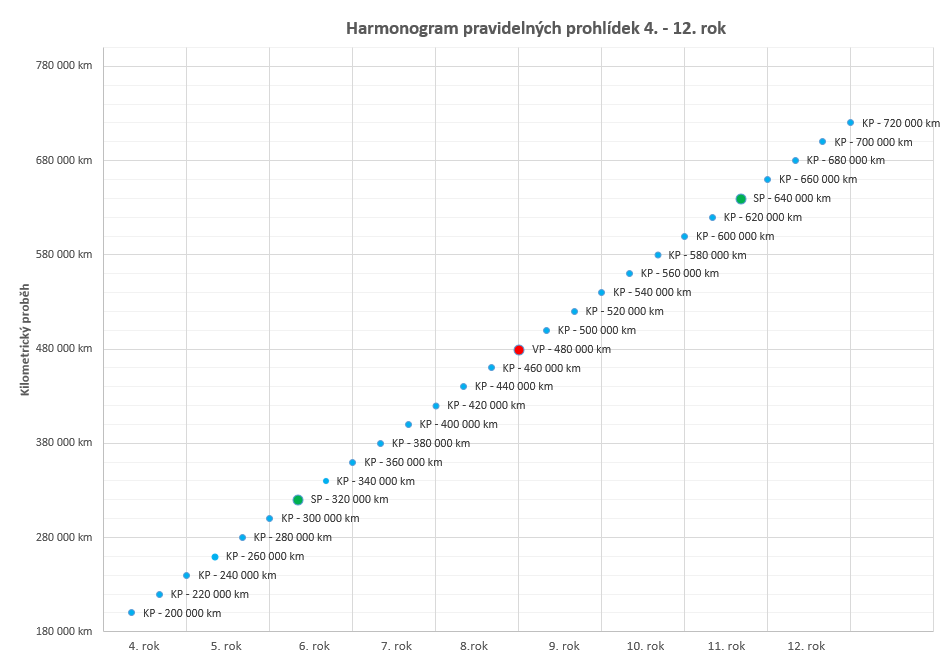 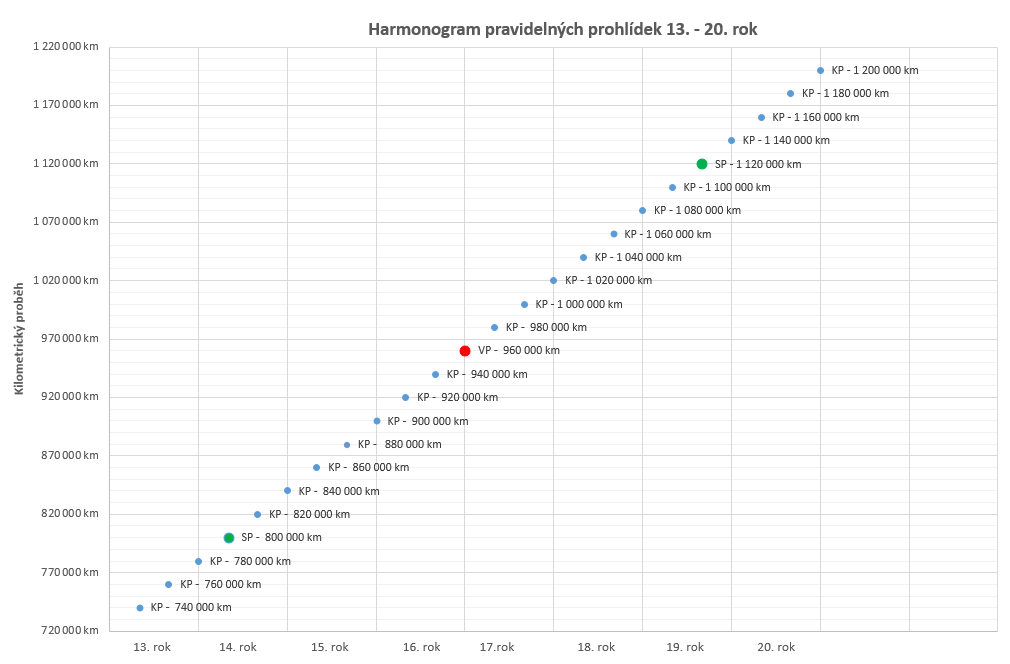 Dodavatelem prováděné činnosti:Provádění veškerých provozních revizí, zkoušek a revizních zpráv, které bude nutné v průběhu trvání životnosti dodané tramvaje a veškerého jejího příslušenství provést k zajištění řádné a bezvadné funkce dodané tramvaje a veškerého jejího příslušenstvíRevize klimatizace kabiny řidiče po uplynutí 12 měsíců. (4.rok provozu).Technická kontrola po uplynutí 24 měsíců od předchozí kontroly (4. rok provozu).Revize klimatizace kabiny řidiče po uplynutí 12 měsíců. (5.rok provozu).Revize UTZ elektro. (5.rok provozu).Revize klimatizace kabiny řidiče po uplynutí 12 měsíců. (6.rok provozu).Zkouška zábrzdných drah po ujetí 320 000 km (provádí se po stupni prohlídky SP).Technická kontrola po uplynutí 24 měsíců od předchozí kontroly (6. rok provozu).Revize klimatizace kabiny řidiče po uplynutí 12 měsíců. (7.rok provozu).Revize klimatizace kabiny řidiče po uplynutí 12 měsíců. (8.rok provozu).Zkouška zábrzdných drah po ujetí 460 000 km (provádí se po stupni prohlídky VP).Technická kontrola po uplynutí 24 měsíců od předchozí kontroly (8. rok provozu).Revize klimatizace kabiny řidiče po uplynutí 12 měsíců. (9.rok provozu).Revize klimatizace kabiny řidiče po uplynutí 12 měsíců. (10.rok provozu).Technická kontrola po uplynutí 24 měsíců od předchozí kontroly (10. rok provozu).Revize UTZ elektro. (10.rok provozu).Revize klimatizace kabiny řidiče po uplynutí 12 měsíců. (11.rok provozu).Revize klimatizace kabiny řidiče po uplynutí 12 měsíců. (12.rok provozu).Zkouška zábrzdných drah po ujetí 640 000 km (provádí se po stupni prohlídky SP).Technická kontrola po uplynutí 24 měsíců od předchozí kontroly (12. rok provozu).Revize klimatizace kabiny řidiče po uplynutí 12 měsíců. (13.rok provozu).Revize klimatizace kabiny řidiče po uplynutí 12 měsíců. (14.rok provozu).Zkouška zábrzdných drah po ujetí 800 000 km (provádí se po stupni prohlídky SP).Technická kontrola po uplynutí 24 měsíců od předchozí kontroly (14. rok provozu).Zkouška zábrzdných drah po ujetí 960 000 km (provádí se po stupni prohlídky VP).Revize klimatizace kabiny řidiče po uplynutí 12 měsíců. (15.rok provozu).Revize UTZ elektro. (15.rok provozu).Revize klimatizace kabiny řidiče po uplynutí 12 měsíců. (16.rok provozu).Technická kontrola po uplynutí 24 měsíců od předchozí kontroly (16. rok provozu).Revize klimatizace kabiny řidiče po uplynutí 12 měsíců. (17.rok provozu).Revize klimatizace kabiny řidiče po uplynutí 12 měsíců. (18.rok provozu).Technická kontrola po uplynutí 24 měsíců od předchozí kontroly (18. rok provozu).Zkouška zábrzdných drah po ujetí 1 120 000 km (provádí se po stupni prohlídky SP).Revize klimatizace kabiny řidiče po uplynutí 12 měsíců. (19.rok provozu).Revize klimatizace kabiny řidiče po uplynutí 12 měsíců. (20.rok provozu).Technická kontrola po uplynutí 24 měsíců od předchozí kontroly (20. rok provozu).Revize UTZ elektro. (20. rok provozu).Dodávky, instalace a výměna prvků a náhradních dílů v průběhu 4. – 17. roku provozu (s výjimkou spotřebních materiálů, které jsou potřeba k zajištění řádné a bezvadné funkce dodané modernizované tramvaje T3 a mimo náklady na provádění výrobcem předepsaných plánovaných prohlídek dodané tramvaje a veškerého jejího příslušenství) – podle vzniklých potřeb.